ANEXO VII INFORMAÇÕES - NOTA FISCAL ELETRÔNICAIMPORTANTE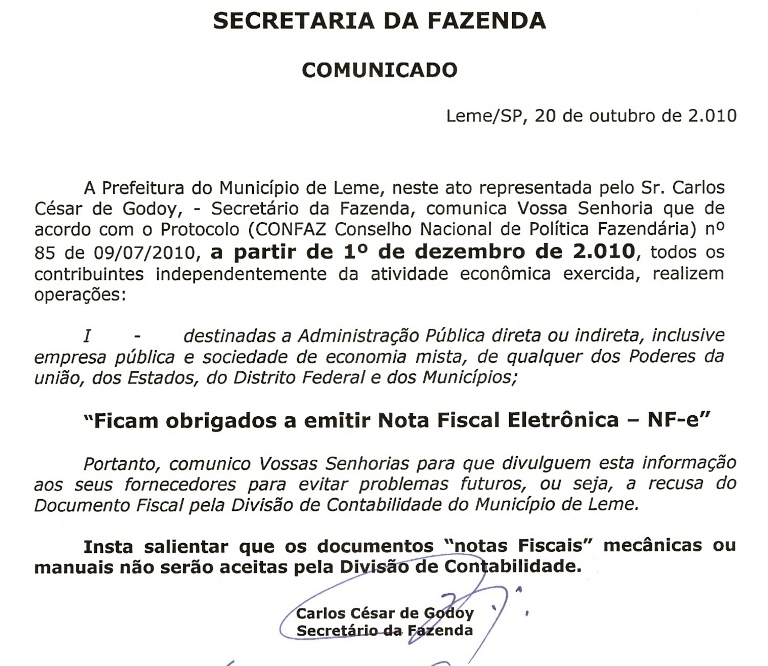 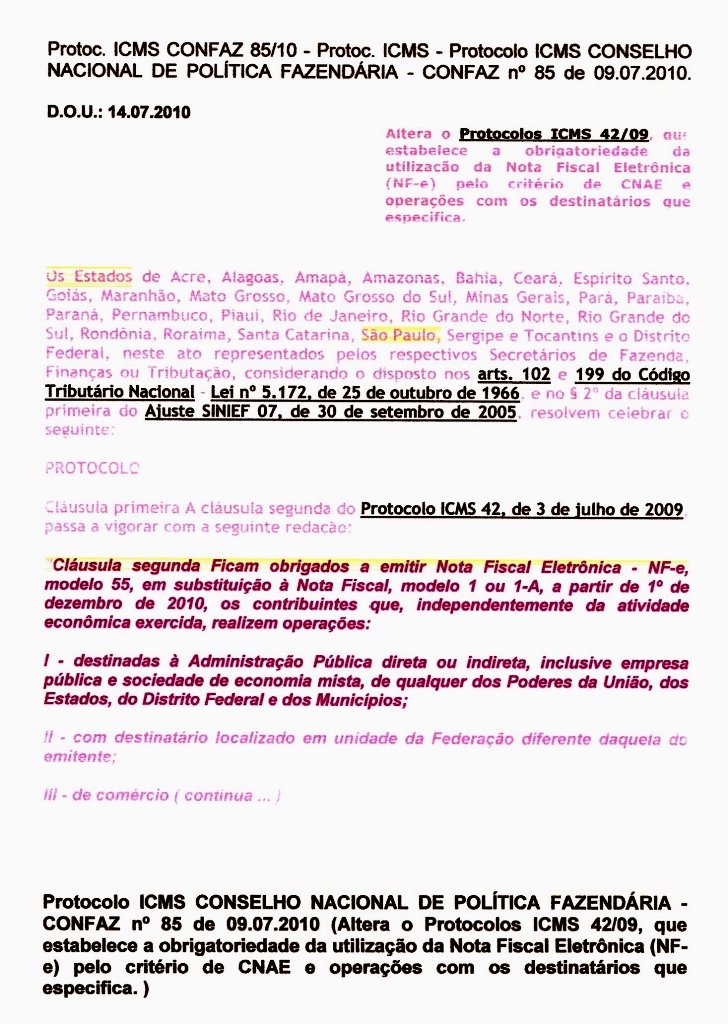 